ПРИЕМ СТУДЕНТОВ 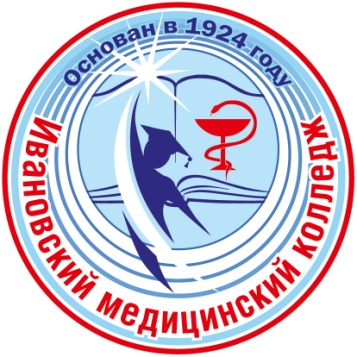 НА 2021-2022 УЧЕБНЫЙ ГОД(С ВОЗМЕЩЕНИЕМ СТОИМОСТИ ОБУЧЕНИЯ)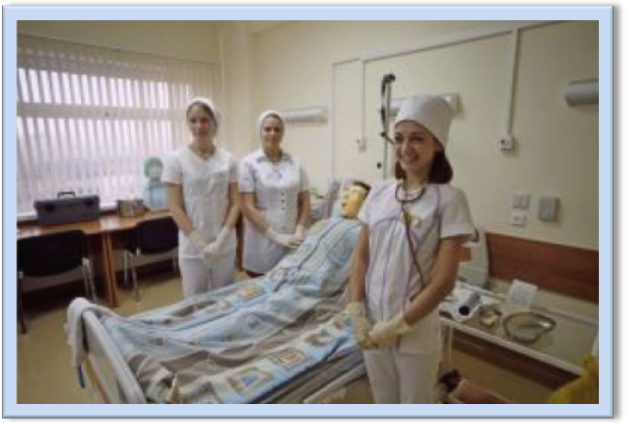 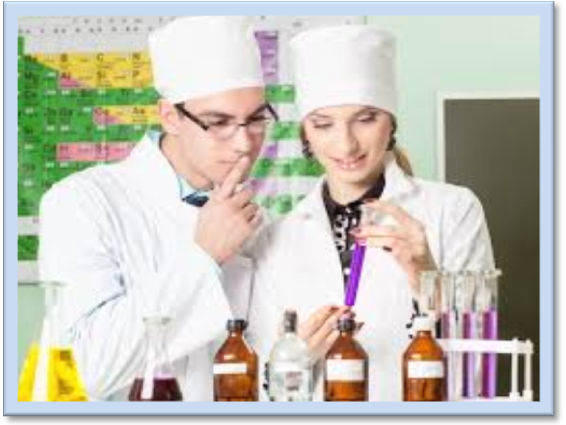 Наименование
специальностиТребования к уровню
образования
поступающихФорма обученияСрок
обученияКоличество мест"Акушерское  дело" 
(базовая подготовка)
код специальности 31.02.02на базе среднего
общего образования (11 классов)очная2 г. 10 мес.не менее15 человек"Фармация" 
(базовая подготовка)
код специальности 33.02.01на базе среднего
общего образования(11 классов)очная2 г. 10 мес.не менее15 человек"Сестринское дело" (базовая подготовка)
код специальности 34.02.01на базе основного
общего образования (11 классов)очно-заочная (вечерняя)3 г. 10 мес.не менее15 человек«Технология эстетических услуг»(базовая подготовка)
код специальности 43.02.12на базе среднего
общего образования(11 классов)очная2 г. 10 мес.не менее15 человек"Фармация"(Шуйский филиал) 
(базовая подготовка)
код специальности 33.02.01на базе общего образования(9 классов)очная3 г. 10 мес.не менее15 человек